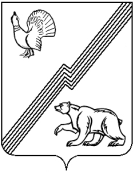 АДМИНИСТРАЦИЯ ГОРОДА ЮГОРСКАХанты - Мансийского автономного округа – ЮгрыПОСТАНОВЛЕНИЕот 13 февраля 2020 года                                                                                                                 № 241О внесении измененияв постановление администрациигорода Югорска от 11.10.2019 № 2205«Об утверждении административного регламентаосуществления муниципального жилищного контроля»В соответствии с Жилищным кодексом Российской Федерации, постановлением Правительства Ханты - Мансийского автономного округа - Югры от 02.03.2012 № 85 - п                  «О разработке и утверждении административных регламентов осуществления муниципального контроля»:1. Внести в приложение к постановлению администрации города Югорска от 11.10.2019 № 2205 «Об утверждении административного регламента осуществления муниципального жилищного контроля» изменение, изложив абзац второй пункта 42 в следующей редакции:«- начала осуществления товариществом собственников жилья, жилищным,                    жилищно - строительным кооперативом или иным специализированным потребительским кооперативом деятельности по управлению многоквартирными домами в соответствии                           с представленным в орган государственного жилищного надзора уведомлением о начале осуществления указанной деятельности;».2. Опубликовать постановление в официальном печатном издании города Югорска                  и разместить на официальном сайте органов местного самоуправления города Югорска.3. Настоящее постановление вступает в силу после его официального опубликования.Глава города Югорска                                                                                                 А.В. Бородкин